с.Усть-КуломО внесении изменений в приказ Управления культуры и национальной политики администрации МР «Усть-Куломский №25 о.д. от 15.06.2019г.	В связи с кадровыми изменениями в управлении культуры и национальной политики администрации МР «Усть-Куломский»	ПРИКАЗЫВАЮ:Назначить Юркину Ирину Александровну, заместителя начальника управления  культуры и национальной политики,  ответственным лицом за работу по профилактике коррупционных и иных правонарушений в управлении культуры и национальной политики, исключив Курочкина Александра Васильевича.В приложениях №2,4,7 приказа №25-о.д. от 15.06.2019 исключить Курочкина Александра Васильевича, назначив Юркину Ирину Александровну, заместителя начальника управления  культуры и национальной политики, ответственным лицом за работу по профилактике коррупционных и иных правонарушений в управлении культуры и национальной политики.Начальник управления  культуры и национальной политики -                                                                А.В.Голайдо «Кулӧмдін» муниципальнӧй районса администрацияынкультураӧн да национальнӧй политикаӧн веськӧдланін«Кулӧмдін» муниципальнӧй районса администрацияынкультураӧн да национальнӧй политикаӧн веськӧдланін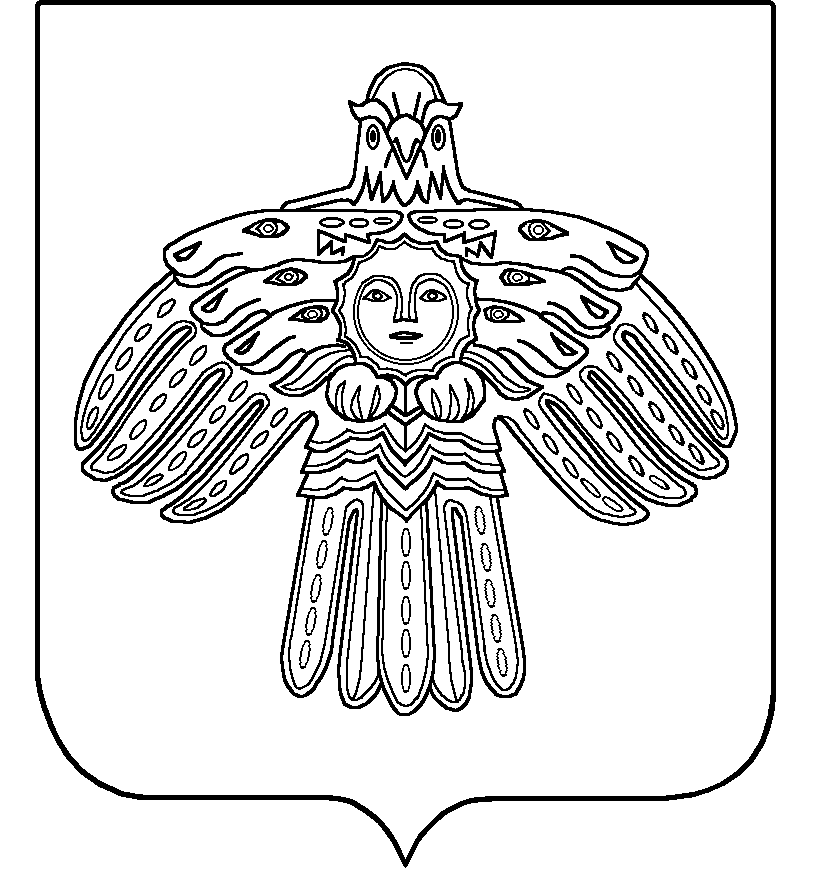 Управление культуры и национальной политикиадминистрации муниципального района "Усть-Куломский"Управление культуры и национальной политикиадминистрации муниципального района "Усть-Куломский"Управление культуры и национальной политикиадминистрации муниципального района "Усть-Куломский"П Р И К А ЗП Р И К А З01 августа .01 августа .                    № 43-о.д.                                № 43-о.д.            С приказом работник ознакомлен“”20г.(личная подпись)